Prefeitura Municipal de Ponte Nova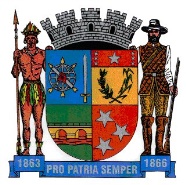 SECRETARIA DE EDUCAÇÃOEstado de Minas GeraisATIVIDADE DE MATEMÁTICA – 5º ANO ENSINO FUNDAMENTALNa data de 20 de novembro é comemorado o Dia da Consciência Negra no Brasil. Este dia está incluído na Semana da Consciência Negra e tem como objetivo a reflexão sobre o papel dos negros na sociedade.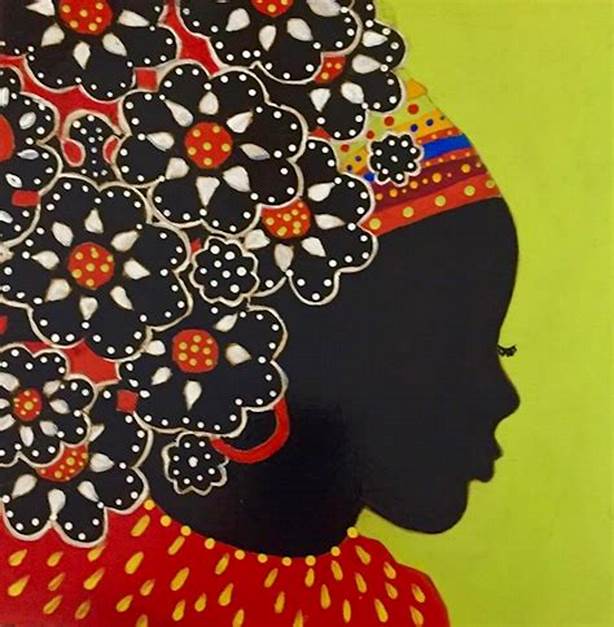 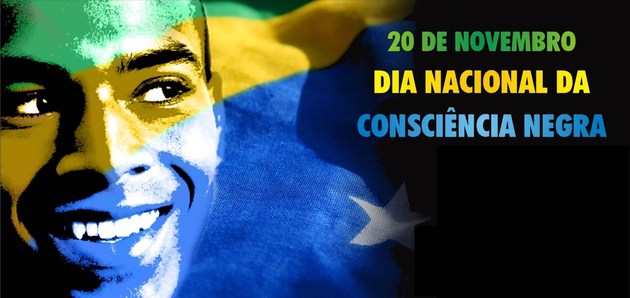 A atividade deverá ser realizada no caderno de Matemática  1_ Os principais núcleos de povoamento que habitavam o Quilombo dos Pal-  Mares foram:  _Macacos: 1500 habitações  _ Subupira: 800 habitações  _ Zumbi e Tabocas:    Agora observe o gráfico abaixo que representa o número de povoados do quilombo e responda: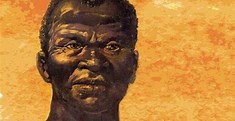 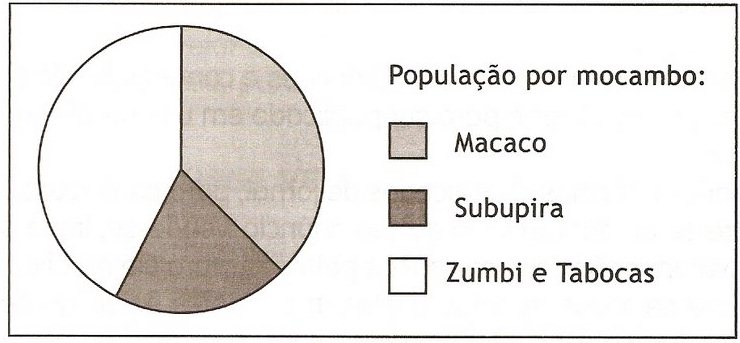 A) Qual povoamento é representado pelo menor pedaço do gráfico?  B_ O pedaço maior representa  qual povoado do Quilombo? C_ Somando Subupiras e Macacos quantos povoados é possível concluir que há :  ___________________ habitações 2_ No Caça Palavras abaixo encontre 4 instrumentos musicais afro-brasileiros: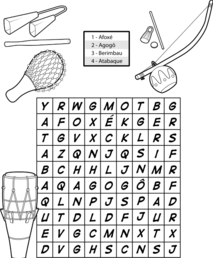  3_ Descubra os múltiplos dos numerais que estão nos centros dos quadros e pinte-os: 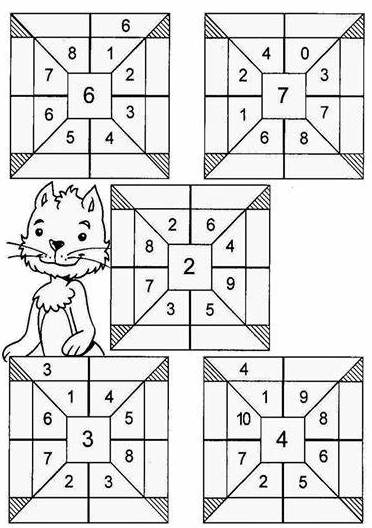 4_ Acesse o link a seguir com o vídeo 20 de novembro é o dia Nacional da Consciência Negra.    Link: https://www.youtube.com/watch?v=-qG_wmcjRPA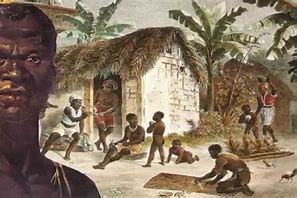 O RESPEITO AO PRÓXIMO É O RESPEITO A NÓS MESMOS!!!PALAVRASAFROXÉAGOGÔBERIMBAUATABAQUE